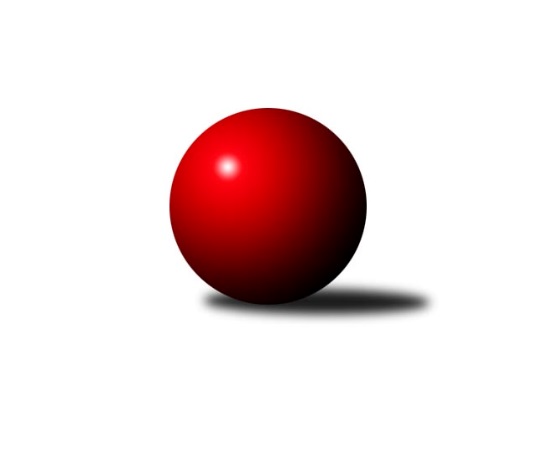 Č.3Ročník 2018/2019	7.10.2018Nejlepšího výkonu v tomto kole: 1662 dosáhlo družstvo: TJ Lokomotiva Liberec BKP2 Libereckého kraje 2018/2019Výsledky 3. kolaSouhrnný přehled výsledků:SK Skalice C	- TJ Lokomotiva Liberec B	1:5	1573:1662	2.0:6.0	4.10.TJ Sokol Blíževedly B	- TJ Kuželky Česká Lípa C	5:1	1642:1500	6.0:2.0	5.10.TJ Bižuterie Jablonec n. N. B	- TJ Doksy C		dohrávka		29.10.TJ Bižuterie Jablonec n. N. B	- TJ Lokomotiva Liberec B	2:4	1531:1587	5.0:3.0	27.9.Tabulka družstev:	1.	TJ Doksy C	2	2	0	0	9.0 : 3.0 	11.0 : 5.0 	 1556	4	2.	TJ Sokol Blíževedly B	3	2	0	1	12.0 : 6.0 	14.0 : 10.0 	 1596	4	3.	TJ Lokomotiva Liberec B	3	2	0	1	10.0 : 8.0 	12.0 : 12.0 	 1591	4	4.	SK Skalice C	2	1	0	1	7.0 : 5.0 	8.0 : 8.0 	 1598	2	5.	TJ Doksy D	2	1	0	1	4.0 : 8.0 	7.0 : 9.0 	 1507	2	6.	TJ Bižuterie Jablonec n. N. B	2	0	0	2	4.0 : 8.0 	8.0 : 8.0 	 1508	0	7.	TJ Kuželky Česká Lípa C	2	0	0	2	2.0 : 10.0 	4.0 : 12.0 	 1441	0Podrobné výsledky kola:	 SK Skalice C	1573	1:5	1662	TJ Lokomotiva Liberec B	Libor Křenek	 	 207 	 213 		420 	 0:2 	 440 	 	217 	 223		Jaromír Tomášek	Jiří Horník	 	 188 	 199 		387 	 0:2 	 444 	 	218 	 226		Bohumír Dušek	Rostislav Doležal	 	 197 	 200 		397 	 2:0 	 354 	 	179 	 175		Bořek Blaževič	Miloš Hamal	 	 176 	 193 		369 	 0:2 	 424 	 	222 	 202		Jan Pašek st.rozhodčí: Oldřich VlasákNejlepší výkon utkání: 444 - Bohumír Dušek	 TJ Sokol Blíževedly B	1642	5:1	1500	TJ Kuželky Česká Lípa C	Ludmila Tomášková	 	 191 	 213 		404 	 1:1 	 392 	 	212 	 180		Jiří Kraus	Miloš Merkl	 	 200 	 201 		401 	 1:1 	 408 	 	214 	 194		Pavel Leger	Radim Houžvička	 	 194 	 188 		382 	 2:0 	 351 	 	167 	 184		Tomáš Ludvík	Vlastimil Václavík	 	 227 	 228 		455 	 2:0 	 349 	 	144 	 205		Marie Kubánkovározhodčí: Hřebenová StanislavaNejlepší výkon utkání: 455 - Vlastimil Václavík	 TJ Bižuterie Jablonec n. N. B	1531	2:4	1587	TJ Lokomotiva Liberec B	Iveta Seifertová ml.	 	 196 	 172 		368 	 0:2 	 459 	 	249 	 210		Bohumír Dušek	Iva Kunová	 	 171 	 145 		316 	 1:1 	 371 	 	168 	 203		Jan Pašek st.	Josef Kuna	 	 210 	 208 		418 	 2:0 	 345 	 	170 	 175		Miroslav Lapáček	Daniel Paterko	 	 217 	 212 		429 	 2:0 	 412 	 	213 	 199		Jaromír Tomášekrozhodčí: Jana FlorianováNejlepší výkon utkání: 459 - Bohumír DušekPořadí jednotlivců:	jméno hráče	družstvo	celkem	plné	dorážka	chyby	poměr kuž.	Maximum	1.	Vlastimil Václavík 	TJ Sokol Blíževedly B	439.00	290.0	149.0	3.5	2/2	(455)	2.	Bohumír Dušek 	TJ Lokomotiva Liberec B	433.33	292.7	140.7	4.7	3/3	(459)	3.	Libor Křenek 	SK Skalice C	425.50	310.0	115.5	7.5	1/1	(431)	4.	Josef Kuna 	TJ Bižuterie Jablonec n. N. B	418.00	286.0	132.0	4.0	2/2	(418)	5.	Martin Foltyn 	SK Skalice C	414.00	281.0	133.0	8.0	1/1	(414)	6.	Zdeněk Chadraba 	TJ Doksy C	411.00	271.0	140.0	3.5	2/2	(433)	7.	Natálie Kozáková 	TJ Doksy C	410.50	284.5	126.0	11.0	2/2	(426)	8.	Daniel Paterko 	TJ Bižuterie Jablonec n. N. B	407.50	286.0	121.5	4.0	2/2	(429)	9.	Jaromír Tomášek 	TJ Lokomotiva Liberec B	405.33	293.7	111.7	10.3	3/3	(440)	10.	Rostislav Doležal 	SK Skalice C	404.50	284.5	120.0	10.5	1/1	(412)	11.	Miloš Merkl 	TJ Sokol Blíževedly B	401.50	278.0	123.5	7.0	2/2	(402)	12.	Václav Bláha  st.	TJ Doksy D	400.50	275.5	125.0	7.0	2/2	(425)	13.	Jan Pašek  st.	TJ Lokomotiva Liberec B	393.67	271.0	122.7	10.0	3/3	(424)	14.	Ludmila Tomášková 	TJ Sokol Blíževedly B	388.50	268.8	119.8	7.8	2/2	(406)	15.	Aleš Stach 	TJ Doksy D	385.00	274.0	111.0	9.5	2/2	(410)	16.	Jiří Horník 	SK Skalice C	376.50	266.5	110.0	11.5	1/1	(387)	17.	Iveta Seifertová  ml.	TJ Bižuterie Jablonec n. N. B	374.00	267.0	107.0	11.0	2/2	(380)	18.	Miloš Hamal 	SK Skalice C	369.00	263.0	106.0	9.0	1/1	(369)	19.	Michal Valeš 	TJ Doksy C	364.00	252.5	111.5	13.0	2/2	(364)	20.	Marie Kubánková 	TJ Kuželky Česká Lípa C	333.50	243.5	90.0	17.5	2/2	(349)	21.	Iva Kunová 	TJ Bižuterie Jablonec n. N. B	308.50	228.0	80.5	19.0	2/2	(316)		Pavel Leger 	TJ Kuželky Česká Lípa C	408.00	288.0	120.0	12.0	1/2	(408)		Dan Paszek 	TJ Kuželky Česká Lípa C	400.00	271.0	129.0	10.0	1/2	(400)		Jiří Kraus 	TJ Kuželky Česká Lípa C	392.00	297.0	95.0	12.0	1/2	(392)		Stanislava Kroupová 	TJ Sokol Blíževedly B	391.00	271.0	120.0	10.0	1/2	(391)		Jakub Šimon 	TJ Doksy C	387.00	284.0	103.0	11.0	1/2	(387)		Martina Stachová 	TJ Doksy D	374.00	285.0	89.0	17.0	1/2	(374)		Kamila Klímová 	TJ Doksy D	370.00	273.0	97.0	16.0	1/2	(370)		Klára Stachová 	TJ Doksy D	366.00	272.0	94.0	16.0	1/2	(366)		Radim Houžvička 	TJ Sokol Blíževedly B	362.00	261.0	101.0	9.5	1/2	(382)		Aneta Kuchyňková 	TJ Sokol Blíževedly B	361.00	263.0	98.0	19.0	1/2	(361)		Eva Šimonová 	TJ Doksy C	354.00	260.0	94.0	14.0	1/2	(354)		Bořek Blaževič 	TJ Lokomotiva Liberec B	354.00	276.0	78.0	19.0	1/3	(354)		Tomáš Ludvík 	TJ Kuželky Česká Lípa C	351.00	272.0	79.0	20.0	1/2	(351)		Miroslav Lapáček 	TJ Lokomotiva Liberec B	345.00	266.0	79.0	22.0	1/3	(345)		Dana Bílková 	TJ Kuželky Česká Lípa C	339.00	260.0	79.0	16.0	1/2	(339)		Václav Bláha  ml.	TJ Doksy D	333.00	241.0	92.0	13.0	1/2	(333)		Libuše Lapešová 	TJ Kuželky Česká Lípa C	325.00	246.0	79.0	18.0	1/2	(325)Sportovně technické informace:Starty náhradníků:registrační číslo	jméno a příjmení 	datum startu 	družstvo	číslo startu
Hráči dopsaní na soupisku:registrační číslo	jméno a příjmení 	datum startu 	družstvo	Program dalšího kola:4. kolo10.10.2018	st	17:00	TJ Kuželky Česká Lípa C - TJ Sokol Blíževedly B	11.10.2018	čt	17:00	TJ Lokomotiva Liberec B - SK Skalice C	12.10.2018	pá	17:00	TJ Doksy C - TJ Bižuterie Jablonec n. N. B	Nejlepší šestka kola - absolutněNejlepší šestka kola - absolutněNejlepší šestka kola - absolutněNejlepší šestka kola - absolutněNejlepší šestka kola - dle průměru kuželenNejlepší šestka kola - dle průměru kuželenNejlepší šestka kola - dle průměru kuželenNejlepší šestka kola - dle průměru kuželenNejlepší šestka kola - dle průměru kuželenPočetJménoNázev týmuVýkonPočetJménoNázev týmuPrůměr (%)Výkon3xVlastimil VáclavíkBlíževedly B4551xDavid VinczeJablonec B113.584471xDavid VinczeJablonec B4473xVlastimil VáclavíkBlíževedly B113.574553xBohumír DušekLok. Liberec B4441xOlga SykováJablonec B110.274341xJaromír TomášekLok. Liberec B4402xZdeněk ChadrabaDoksy C108.754281xOlga SykováJablonec B4343xJosef KunaJablonec B108.494272xZdeněk ChadrabaDoksy C4282xBohumír DušekLok. Liberec B106.67444